ΣΥΛΛΟΓΟΣ ΕΚΠΑΙΔΕΥΤΙΚΩΝ Π. Ε.                    Μαρούσι  30 – 9 – 2021                                                                                                                    ΑΜΑΡΟΥΣΙΟΥ                                                   Αρ. Πρ.: 601 Ταχ. Δ/νση: Μαραθωνοδρόμου 54                                             Τ. Κ. 15124 Μαρούσι                                                            Τηλ.: 210 8020788 Fax:2108020788                                                     Πληροφ.: Φ. Καββαδία 6932628101                                                                                 Email:syll2grafeio@gmail.com                                      Δικτυακός τόπος: http//: www.syllogosekpaideutikonpeamarousiou.grΠρος: Διεύθυνση Π. Ε. Β΄ ΑθήναςΚοινοποίηση: ΥΠΑΙΘ, Δ.Ο.Ε., Συλλόγους Εκπ/κών Π. Ε. της χώρας, Τα μέλη του Συλλόγου μαςΚΑΤΑΓΓΕΛΙΑ – ΔΙΑΜΑΡΤΥΡΙΑ ΟΧΙ ΣΤΙΣ ΠΑΡΑΝΟΜΕΣ – ΠΑΡΑΤΥΠΕΣ ΜΕΤΑΚΙΝΗΣΕΙΣ ΑΝΑΠΛΗΡΩΤΩΝ ΕΚΠΑΙΔΕΥΤΙΚΩΝ ΠΑΡΑΛΛΗΛΗΣ ΣΤΗΡΙΞΗΣ – ΔΕΝ ΕΚΤΕΛΟΥΜΕ ΠΑΡΑΝΟΜΕΣ ΕΝΤΟΛΕΣ ΤΗΣ ΔΙΕΥΘΥΝΣΗΣ Π. Ε. Β΄ ΑΘΗΝΑΣ ΓΙΑ ΔΙΑΜΟΙΡΑΣΜΟ ΤΟΥ ΩΡΑΡΙΟΥ ΤΩΝ ΕΚΠΑΙΔΕΥΤΙΚΩΝ ΠΑΡΑΛΛΗΛΗΣ ΣΤΗΡΙΞΗΣ ΣΕ ΠΕΡΙΣΣΟΤΕΡΟΥΣ ΤΟΥ ΕΝΟΣ ΜΑΘΗΤΕΣ/ΜΑΘΗΤΡΙΕΣ Η διορισμένη διοίκηση των «άριστων», πλην παντελώς άχρηστων, της Διεύθυνσης Π. Ε. Β΄ Αθήνας ξαναχτύπησε και πάλι επιχειρώντας να μετακινήσει παράνομα και παράτυπα αναπληρωτές εκπαιδευτικούς από σχολεία της περιοχής μας ξεκινώντας από το 4ο Δημοτικό Σχολείο Πεύκης όπου εκπαιδευτικός παράλληλης στήριξης τοποθετημένη από την αρχή του σχολικού έτους στην συγκεκριμένη σχολική μονάδα δέχθηκε τηλεφωνική εντολή για μετακίνηση της σε σχολικές μονάδες της Νέας Ιωνίας ή του Χαλανδρίου προκειμένου να « μοιραστούν εξίσου στις σχολικές μονάδες της Β΄ Δ/νσης Π. Ε. Αθήνας οι εκπαιδευτικοί παράλληλης στήριξης» σύμφωνα με το σκεπτικό της διοίκησης της Διεύθυνσης Π. Ε. Β΄ Αθήνας. Αντί να καλύψουν όλα τα κενά σε εκπαιδευτικούς παράλληλης στήριξης προσπαθούν, το ΥΠΑΙΘ και η Διεύθυνση Π. Ε. Β΄ Αθήνας, να μοιράσουν τη φτώχεια τους σε προσλήψεις αναπληρωτών στα σχολεία της περιοχής μετακινώντας παράνομα και παράτυπα αναπληρωτές εκπαιδευτικούς και στέλνοντας μηνύματα ηλεκτρονικού ταχυδρομείου στα σχολεία δίνοντας ανυπόγραφες εντολές για διαμοιρασμό του ωραρίου των εκπαιδευτικών της παράλληλης στήριξης σε περισσότερους του ενός μαθητές. Στο πλαίσιο αυτό επιχειρήθηκε μετακίνηση εκπαιδευτικών παράλληλης στήριξης με τηλεφωνικές εντολές και από άλλο σχολείο του Αμαρουσίου. Για άλλη μια φορά ΚΑΤΑΓΓΕΛΛΟΥΜΕ με τον πιο κατηγορηματικό τρόπο τις παρανομίες και παρατυπίες της διοίκησης της Διεύθυνσης Π. Ε. Β΄ Αθήνας και τις αντιλαϊκές – αντιεκπαιδευτικές πολιτικές του ΥΠΑΙΘ εξαιτίας των οποίων το Δημόσιο Σχολείο απαξιώνεται και διαλύεται. Απαιτούμε την παύση κάθε είδους ανάλογων παράνομων και παράτυπων ενεργειών καθώς και την παύση της αποστολής ανυπόγραφων εντολών της Διεύθυνσης Π. Ε. Β΄ Αθήνας προς τις σχολικές μονάδες της περιοχής μέσω μηνυμάτων ηλεκτρονικού ταχυδρομείου. Τέτοιου είδους ενέργειες αποτελούν όνειδος για το ΥΠΑΙΘ και την διοίκηση της εκπαίδευσης διότι απαξιώνουν τους εκπαιδευτικούς και επιχειρούν να επιρρίψουν τις ευθύνες των επιλογών της διοίκησης στις πλάτες των Διευθυντών/Διευθυντριών των σχολείων και των συλλόγων διδασκόντων. Γνωρίζουμε όλοι/όλες ότι οι αποφάσεις – γνωματεύσεις των ΚΕΣΥ περί χορήγησης εκπαιδευτικών παράλληλης στήριξης με πλήρες ωράριο σε μαθητές/μαθήτριες που έχουν ανάγκη δεν μπορούν να παραβιάζονται παρά μόνο με ενυπόγραφες εντολές είτε των ΚΕΣΥ είτε του Διευθυντή Π. Ε. της κάθε περιοχής. Ας αναλάβουν λοιπόν τις ευθύνες τους οι «άριστοι» της διοίκησης της εκπαίδευσης και του ΥΠΑΙΘ και ας μην κρύβονται πίσω από την ανωνυμία ανυπόγραφων μηνυμάτων ηλεκτρονικού ταχυδρομείου, εκτός αν φοβούνται τις δικαστικές προσφυγές των γονέων των μαθητών τα μορφωτικά δικαιώματα των οποίων φαλκιδεύουν και παραγράφουν. Διεκδικούμε την κάλυψη όλων των κενών θέσεων εκπαιδευτικών παράλληλης στήριξης (ένας εκπαιδευτικός για κάθε μαθητή/μαθήτρια που έχει σχετική γνωμάτευση των ΚΕΣΥ χωρίς διαμοιρασμούς και εκπτώσεις), κάλυψη όλων των κενών θέσεων εκπαιδευτικών όλων των ειδικοτήτων στα Δημοτικά Σχολεία και Νηπιαγωγεία της περιοχής, μείωση του αριθμού των μαθητών στα τμήματα. Καλούμε τα μέλη του συλλόγου μας να μην εκτελούν προφορικές – ανυπόγραφες εντολές της διοίκησης της Διεύθυνσης Π. Ε. Β΄ Αθήνας και να ειδοποιούν άμεσα το σωματείο, ώστε να παρεμβαίνει άμεσα, σε περιπτώσεις παράνομων ενεργειών από την πλευρά της διοίκησης. Καλούμε το Δ. Σ. της Δ. Ο. Ε. να επιληφθεί άμεσα του θέματος. Η παρανομία και η τρομοκρατία ΔΕ ΘΑ ΠΕΡΑΣΟΥΝ.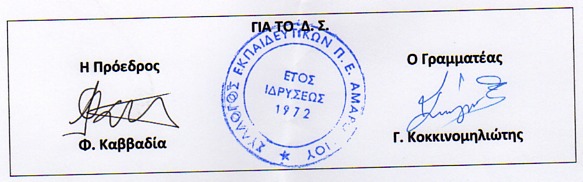 